ПРОТОКОЛ № 03Заседания Комиссии по противодействию коррупции в  МО «Кошехабльское сельское поселение» «08» октября 2019г.                                                              а. КошехабльПрисутствовали:Председатель: Мамхегов Р.Д.  – первый заместитель  главы администрации МО «Кошехабльское сельское поселение»; Секретарь комиссии: Езугов С.А. – специалист первой категории администрации МО «Кошехабльское сельское поселение» Члены комиссии:Тхаркахов А.М. – заместитель главы администрации МО «Кошехабльское сельское поселение» по экономике и финансам; Бженбахов Н.А. – Председатель СНД МО «Кошехабльское сельское поселение»;Диверов Х.Д.  - депутат СНД МО «Кошехабльское сельское поселение».Муниципальные служащие администрации МО «Кошехабльское сельское поселение», депутаты СНД МО «Кошехабльское сельское поселение». Отсутствовали: Гукетлева М.Г. - ведущий специалист администрации МО «Кошехабльское сельское поселение». Повестка дня:О мерах, принимаемых администрацией МО «Кошехабльское  сельское поселение», направленных на профилактику коррупционных проявлений.О соблюдении муниципальными служащими запретов, связанных с прохождением ими муниципальной службы.Проведение антикоррупционной экспертизы муниципальных правовых актов, регулирующих вопросы премирования, на предмет коррупционной составляющей, в том числе возможного возникновения конфликта интересов.Повестка дня принята единогласно.Слушали: По первому вопросу повестки дня: «О мерах, принимаемых администрацией МО «Кошехабльское  сельское поселение», направленных на профилактику коррупционных проявлений», выступил  Избашев  М.З. управляющий  делами администрации МО «Кошехабльское сельское поселение», заместитель председателя комиссии. «Совершенствуется кадровая политика в администрации в сфере коррупционных нарушений. Администрация осуществляет  мероприятия по профилактике и противодействию коррупции путем проведения заседаний комиссии по противодействию коррупции, одним из вопросов которых является формирование  нетерпимости к коррупционному поведению, проведения антикоррупционной экспертизы правовых актов и их проектов, предъявления в установленном законом порядке квалификационных требований к гражданам, претендующим на замещение должностей муниципальной службы. Проводится работа по формированию отрицательного отношения к коррупции. С муниципальными служащими проводятся разъяснительные беседы по вопросам противодействия коррупции и мерах ответственности за совершение коррупционных правонарушений, по соблюдению ограничений и запретов, связанных с прохождением муниципальной службы. До сведения лиц, замещающих муниципальные должности и должности муниципальной службы, регулярно доводятся изменения законодательства РФ о противодействии коррупции, о порядке проверки сведений, представляемых муниципальными служащими в соответствии с законодательством РФ о противодействии коррупции. Разработан и утвержден порядок  уведомления представителя нанимателя о фактах обращения в целях склонения муниципального служащего к совершению коррупционных правонарушений, с которым муниципальные служащие администрации ознакомлены под роспись. Постановлением главы утвержден Кодекс Этики муниципальных служащих, замещающих должности муниципальной службы в администрации и утверждено положение, где расписаны правила поведения муниципального служащего при осуществлении профессиональной деятельности. Ежегодно в администрации проводятся совещания с муниципальными служащими на предмет правильности заполнения справок, а также о предоставлении полных и достоверных сведений о доходах, об обязательствах имущественного характера. Лица, замещающие муниципальные должности и муниципальные служащие ознакомлены с положениями законодательства РФ о противодействии коррупции. По мере необходимости проводятся заседания комиссии по урегулированию конфликта интересов. Проводится постоянный мониторинг федерального законодательства по противодействию коррупции и на основании этого своевременно готовятся и принимаются внутренние правовые акты по противодействию коррупции. Все нормативные документы, принимаемые администрацией, в обязательном порядке публикуются на официальном сайте администрации МО «Кошехабльское сельское поселение». Так же на данном сайте организована Интернет приемная для обращения граждан. Информация о муниципальном заказе публикуется на официальном сайте РФ для размещения информации о размещении заказов. Проводится антикоррупционная экспертиза нормативных правовых актов.Администрацией Кошехабльского поселения  осуществляется контроль за сохранностью, использованием имущества по целевому назначению.  Работа эта проводится  посредством инвентаризации с последующим подробным оформлением ее результатов, учетом  данных  при уточнении реестра муниципальной собственности. Ведется реестр муниципальной собственности.Ежегодно муниципальные служащие проходят курсы повышения квалификации по вопросам противодействия коррупции».Решили: Информацию Избашева М.З. управляющего делами администрации  принять к сведению.Продолжить работу в этом направлении. Голосовали: «За» - единогласно; «Против» - 0; «Воздержались» - 0.2.По второму вопросу повестки дня «О соблюдении муниципальными служащими запретов, связанных с прохождением ими муниципальной службы» выступила специалист первой категории администрации Берзегова М.М.  В соответствии с Федеральным законом от  25.12.2008 № 273-ФЗ «О противодействии коррупции»,  Законом Республики Адыгея от 8 апреля 2008 года № 166 «О муниципальной службе в Республике Адыгея» были разъяснены  ограничения и запреты, связанные с прохождением муниципальной службы и ответственности муниципального служащего. По существу заданных вопросов были даны разъяснения. Доклад прилагается. Решили: Информацию Берзеговой М.М. специалиста первой категории администрации  принять к сведению.Продолжить работу в этом направлении. Голосовали: «За» - единогласно; «Против» - 0; «Воздержались» - 0.3.По третьему вопросу повестки дня «Проведение антикоррупционной экспертизы муниципальных правовых актов, регулирующих вопросы премирования, на предмет коррупционной составляющей, в том числе возможного возникновения конфликта интересов» выступила специалист первой категории администрации Берзегова М.М.  	«Проведение антикоррупционной экспертиза нормативных правовых актов,  регулирующих вопросы премирования организовано в соответствии с Постановлением Правительства Российской Федерации от 26 февраля 2010г. № 96  «Об антикоррупционной экспертизе нормативных правовых актов и проектов нормативных правовых актов».Антикоррупционная экспертиза данных актов проводилась в два этапа: при разработке проектов – специалистом, готовящим проекты, затем проекты  были переданы в прокуратуру Кошехабльского  района. Пройдя две экспертизы, проекты НПА были утверждены.В настоящее время была проведена дополнительная экспертиза муниципальных правовых актов, регулирующих вопросы премирования, на предмет коррупционной составляющей, и по результатам экспертизы коррупционных составляющих выявлено не было». Решили: Информацию Берзеговой М.М. специалиста первой категории администрации  принять к сведению.Обсудив и проведя экспертизу данного правового акта, комиссия единогласно приняла решение о соответствии данного правового акта действующему законодательству. Голосовали: «За» - единогласно; «Против» - 0; «Воздержались» - 0.Председатель комиссии                                                          Р.Д. Мамхегов Секретарь комиссии                                                               С.А. Езугов .РЕСПУБЛИКА АДЫГЕЯАДМИНИСТРАЦИЯ Муниципального образования «КОШЕХАБЛЬСКОЕ СЕЛЬСКОЕ ПОСЕЛЕНИЕ»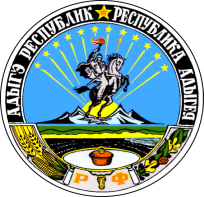 АДЫГЭ РЕСПУБЛИКМУНИЦИПАЛЬНЭ ГЪЭПСЫКIЭ ЗИIЭ«КОЩХЬАБЛЭ КЪОДЖЭ ПСЭУПI»